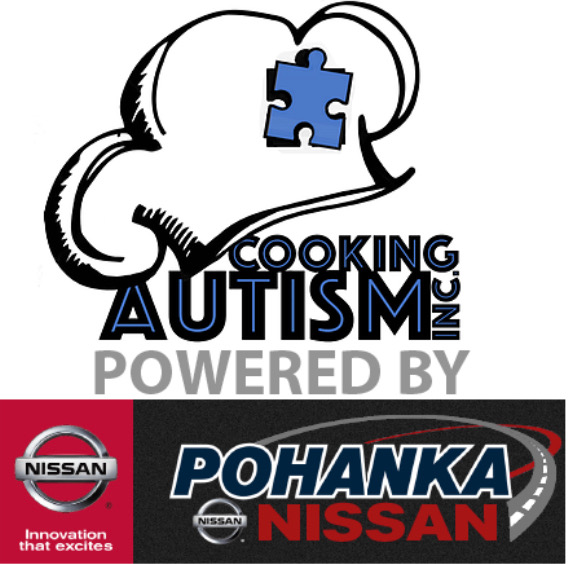 Cooking Autism, Inc.  Special Educator Scholarship Application(Spring 2019 Scholarship Award)Name of Scholarship:		Cooking Autism, Inc. Special Educator ScholarshipWho is Eligible:  	Special Education teachers, related services providers, paraprofessionals, or administrators who work with students with special needs.Amount:	$1,000 scholarship Application Deadline:	July 15, 2019Submitting the Application:Selection Process:	Selection of the recipient will be made on September 14th, 2019 by a review committee.         (Please print clearly)Your Name:  ______________________________________________________________Work Site:  _______________________________________________________________   Your Mailing Address:   _____________________________________________________City _____________________________  State_____________  Zip __________________Your phone number (______) _________________ Email Address:  __________________APPLICATION ESSAY INSTRUCTIONSIn no more than two pages, briefly explain how you meet the criteria for this scholarship.  You may attach additional information about yourself and your qualifications, as needed.  If you have questions, please contact:  April Burch: April@CookingAutism.org.Selection CriteriaThe recipient must be a full-time or part-time employee who serves as a teacher, related service provider, paraprofessional, or administrator who works with students with special needs.The recipient must indicate on the scholarship application how the funds will be used to help pay for continued study in special education, and how the scholarship will help the recipient achieve his or her professional development goals in teacher students with special needs.  The recipient must indicate that he or she intends to continue working with autism programs in the future, and that she or he has no plans to leave the school system’s employment or to stop serving students with special needs and their families within 12 months of completing the project funded by this scholarship award.General Information:The “Cooking Autism, Inc. Special Educator Scholarship” was created by an amazing board of directors; three career special education teachers, one speech language pathologist, and two passionate parents of two children with autism and amazing abilities!Cooking Autism was founded after Morgan and April Burch saw their youngest son flourish under the direction of a team of special, and general educators that took the time to help provide an important life-skills cooking class for his autism class. This cooking program began to help improve their child’s important understanding of communication, asking and answering questions, fine motor skills, sequencing, following written and verbal directions, socialization, manners, and other important life skills.After seeing their child have such tremendous success, the Burch family decided to ask their son’s team of extraordinary educators to join forces to start Cooking Autism, Inc; a non-profit organization that provides support to special education classrooms in the greater Fredericksburg, Virginia area. This financial support is provided for life-skills cooking classes. The team at Cooking Autism is happy to help provide support for teachers so that they may provide great opportunities of growth and strength for their students. In the May 2019 Cooking Autism board meeting, the attending board members voted unanimously to provide a $1,000 scholarship to a local special educator. The scholarship funds will be used by the recipient for such education expenses as tuition, fees, books, and supplies.  Payment of the scholarship will be made directly to the institution the student will be attending.This scholarship was made possible by the generous support of Pohanka Nissan of Fredericksburg.USPS MailE-MailCooking Autism, Inc.c/o April Burch2 Otto WayFredericksburg, VA 22406scholarship@cookingautism.org